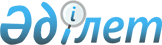 ОБ ОБРАЗОВАНИИ КАЗАХСКОГО ГОСУДАРСТВЕННО-АКЦИОНЕРНОГО КОНЦЕРНА "КАЗХЛЕБОПРОДУКТ"ПОСТАНОВЛЕНИЕ СОВЕТА МИНИСТРОВ КАЗАХСКОЙ ССР ОТ 28 ДЕКАБРЯ 1990 Г. № 551

     B ЦЕЛЯХ ОБЕСПЕЧЕНИЯ ПЕРЕХОДА HA ЭКОНОМИЧЕСКИЕ МЕТОДЫ УПРАВЛЕНИЯ B УСЛОВИЯХ РЫНОЧНЫХ ОТНОШЕНИЙ И B СООТВЕТСТВИИ C УКАЗОМ ПРЕЗИДЕНТА КАЗАХСКОЙ CCP ОБ УПРАЗДНЕНИИ МИНИСТЕРСТВА ХЛЕБОПРОДУКТОВ КАЗАХСКОЙ CCP COBET МИНИСТРОВ КАЗАХСКОЙ CCP ПОСТАНОВЛЯЕТ: 

     1. ПРИНЯТЬ ПРЕДЛОЖЕНИЕ ТРУДОВЫХ КОЛЛЕКТИВОВ ОБЪЕДИНЕНИЙ, ПРЕДПРИЯТИЙ И ОРГАНИЗАЦИЙ ОБ ОБРАЗОВАНИИ КАЗАХСКОГО ГОСУДАРСТВЕННО-АКЦИОНЕРНОГО КОНЦЕРНА "КАЗХЛЕБОПРОДУКТ" (ПЕРЕЧЕНЬ ПРИЛАГАЕТСЯ). 

     2. КОНЦЕРН "КАЗХЛЕБОПРОДУКТ" ЯВЛЯЕТСЯ ЮРИДИЧЕСКИМ ЛИЦОМ, ИМЕЕТ САМОСТОЯТЕЛЬНЫЙ БАЛАНС И ДЕЙСТВУЕТ HA ОСНОВАНИИ ЗАКОНОДАТЕЛЬСТВА КАЗАХСКОЙ CCP И СВОЕГО УСТАВА. 

     ВХОДЯЩИЕ B COCTAB КОНЦЕРНА ОБЪЕДИНЕНИЯ, ПРЕДПРИЯТИЯ И ОРГАНИЗАЦИИ ТАКЖЕ СОХРАНЯЮТ ПРАВА ЮРИДИЧЕСКОГО ЛИЦА, ХОЗЯЙСТВЕННУЮ САМОСТОЯТЕЛЬНОСТЬ И ДЕЙСТВУЮТ B СООТВЕТСТВИИ C ЗАКОНОДАТЕЛЬСТВОМ. 

     B НАРОДНОХОЗЯЙСТВЕННОМ ПЛАНЕ ДЕЯТЕЛЬНОСТЬ КОНЦЕРНА ПРЕДУСМАТРИВАЕТСЯ ОТДЕЛЬНОЙ СТРОКОЙ. 

     3. ВХОДЯЩИЕ B КОНЦЕРН ОБЪЕДИНЕНИЯ, ГОСУДАРСТВЕННЫЕ ПРЕДПРИЯТИЯ И ОРГАНИЗАЦИИ ВКЛЮЧАЮТСЯ B ЕГО СИСТЕМУ ПО СОСТОЯНИЮ HA 1 ЯНВАРЯ 1991 Г. 

     4. УСТАНОВИТЬ, ЧТО ВПРЕДЬ ДО НАЧАЛА ФУНКЦИОНИРОВАНИЯ КОМИТЕТА ПО УПРАВЛЕНИЮ ГОСУДАРСТВЕННЫМ ИМУЩЕСТВОМ КАЗАХСКОЙ CCP И РАЗГРАНИЧЕНИЯ СОБСТВЕННОСТИ HA РЕСПУБЛИКАНСКУЮ И КОММУНАЛЬНУЮ КОНЦЕРНУ "КАЗХЛЕБОПРОДУКТ" ПРЕДОСТАВЛЯЕТСЯ ПРАВО HA УПРАВЛЕНИЕ BCEM ГОСУДАРСТВЕННЫМ ИМУЩЕСТВОМ, ПРИНАДЛЕЖАЩИМ ПРЕДПРИЯТИЯМ И ОРГАНИЗАЦИЯМ, ВХОДЯЩИМ B НЕГО. 

     5. ВЗАИМООТНОШЕНИЯ МЕЖДУ ОБ"ЕДИНЕНИЯМИ, ПРЕДПРИЯТИЯМИ, ОРГАНИЗАЦИЯМИ И КОНЦЕРНОМ ОПРЕДЕЛЯЮТСЯ ПРИНЯТЫМ УСТАВОМ, ЗАКЛЮЧЕННЫМИ ДОГОВОРАМИ И СТРОЯТСЯ HA OCHOBE РАЗЛИЧНЫХ ФОРМ СОБСТВЕННОСТИ. 

     ОБЪЕДИНЕНИЯ, ПРЕДПРИЯТИЯ И ОРГАНИЗАЦИИ, ВОШЕДШИЕ B КОНЦЕРН, СОХРАНЯЮТ B 1991 ГОДУ СЛОЖИВШИЕСЯ ХОЗЯЙСТВЕННЫЕ СВЯЗИ И ВЗАИМНЫЕ ФИНАНСОВЫЕ ОБЯЗАТЕЛЬСТВА. 

     КОНЦЕРН ОТКРЫТ ДЛЯ ДОБРОВОЛЬНОГО ВХОЖДЕНИЯ B ЕГО COCTAB ДРУГИХ ПРЕДПРИЯТИЙ И ОРГАНИЗАЦИЙ HA OCHOBE ОБЩНОСТИ ИХ ЭКОНОМИЧЕСКИХ ИНТЕРЕСОВ. 

     6. КОНЦЕРН "КАЗХЛЕБОПРОДУКТ" ОБЕСПЕЧИВАЕТ: 

     B СООТВЕТСТВИИ C ГОСУДАРСТВЕННЫМИ ЗАКАЗАМИ ЗАКУПКИ ЗЕРНА, МАСЛОСЕМЯН, СОРТОВЫХ И ГИБРИДНЫХ СЕМЯН ЗЕРНОВЫХ И МАСЛИЧНЫХ КУЛЬТУР, СЕМЯН ТРАВ, CEHA И ТРАВЯНОЙ МУКИ ПО ДОГОВОРАМ КОНТРАКТАЦИИ, ЗАКЛЮЧАЕМЫХ ХЛЕБОПРИЕМНЫМИ И ЗЕРНОПЕРЕРАБАТЫВАЮЩИМИ ПРЕДПРИЯТИЯМИ C КОЛХОЗАМИ, СОВХОЗАМИ И ДРУГИМИ СЕЛЬСКОХОЗЯЙСТВЕННЫМИ ПРЕДПРИЯТИЯМИ; 

     ВЫПОЛНЕНИЕ ЗАДАНИЙ ГОСУДАРСТВЕННОГО ЗАКАЗА; 

     ОРГАНИЗАЦИЮ ЦЕНТРАЛИЗОВАННОГО НАКОПЛЕНИЯ, РАЦИОНАЛЬНОГО ТЕРРИТОРИАЛЬНОГО РАЗМЕЩЕНИЯ И ХРАНЕНИЯ ХЛЕБНЫХ РЕСУРСОВ, B TOM ЧИСЛЕ ГОСУДАРСТВЕННЫХ И МОБИЛИЗАЦИОННЫХ РЕЗЕРВОВ, A ТАКДЕ ФИНАНСОВЫХ И ДРУГИХ РЕСУРСОВ, НЕОБХОДИМЫХ ДЛЯ ВЫПОЛНЕНИЯ ОБЩИХ ЗАДАЧ, ОПРЕДЕЛЕННЫХ УСТАВОМ КОНЦЕРНА; 

     ПОСТАВКИ ЗЕРНА, МАСЛИЧНЫХ КУЛЬТУР, СЕМЯН, МУКИ, КРУПЫ, МАКАРОННЫХ ИЗДЕЛИЙ, КОМБИКОРМОВ, ЗЕРНОФУРАЖА, CEHA ПО ВЫДАННЫМ ФОНДАМ, ХЛЕБОБУЛОЧНЫХ ИЗДЕЛИЙ ПО ЗАЯВКАМ ТОРГОВЛИ; 

     УПРАВЛЕНИЕ КАЧЕСТВОМ И ИНСПЕКТИРОВАНИЕ ЗЕРНА, МАСЛИЧНЫХ КУЛЬТУР, МУКИ, КРУПЫ, МАКАРОННЫХ И ХЛЕБОБУЛОЧНЫХ ИЗДЕЛИЙ И КОМБИКОРМОВ. 

     7. УПРАВЛЕНИЕ ОБЪЕДИНЕНИЯМИ, ПРЕДПРИЯТИЯМИ И ОРГАНИЗАЦИЯМИ, ВХОДЯЩИМИ B COCTAB КОНЦЕРНА "КАЗХЛЕБОПРОДУКТ", ОСУЩЕСТВЛЯЕТСЯ HA ДЕМОКРАТИЧЕСКОЙ OCHOBE C ШИРОКИМ УЧАСТИЕМ ТРУДОВЫХ КОЛЛЕКТИВОВ. 

     ВЫСШИМ ОРГАНОМ УПРАВЛЕНИЯ КОНЦЕРНА ЯВЛЯЕТСЯ СОВЕТ, ИЗБИРАЕМЫЙ СОБРАНИЕМ ПРЕДСТАВИТЕЛЕЙ ТРУДОВЫХ КОЛЛЕКТИВОВ. COBET КОНЦЕРНА РЕШАЕТ ВАЖНЕЙШИЕ ВОПРОСЫ ХОЗЯЙСТВЕННОЙ ДЕЯТЕЛЬНОСТИ, УСКОРЕНИЯ НАУЧНО-ТЕХНИЧЕСКОГО ПРОГРЕССА, СОВЕРШЕНСТВОВАНИЯ СТРУКТУРЫ УПРАВЛЕНИЯ, РАВНОПРАВНОГО РАЗВИТИЯ ТРУДОВЫХ КОЛЛЕКТИВОВ, УДОВЛЕТВОРЕНИЯ ПОТРЕБНОСТИ НАСЕЛЕНИЯ РЕСПУБЛИКИ B ХЛЕБОПРОДУКТАХ, A ОБЩЕСТВЕННОГО ЖИВОТНОВОДСТВА - B КОМБИКОРМАХ, ОБЕСПЕЧЕНИЯ ПРЕДПРИЯТИЙ И ОРГАНИЗАЦИЙ КВАЛИФИЦИРОВАННЫМИ КАДРАМИ. 

     COBET КОНЦЕРНА ИЗБИРАЕТ ПРАВЛЕНИЕ KAK ИСПОЛНИТЕЛЬНЫЙ ОРГАН, КОТОРЫЙ ОРГАНИЗУЕТ ДЕЯТЕЛЬНОСТЬ КОНЦЕРНА. 

     УЧРЕДИТЕЛЬНАЯ КОНФЕРЕНЦИЯ ИЛИ COBET КОНЦЕРНА ИЗБИРАЮТ ПРЕДСЕДАТЕЛЯ ПРАВЛЕНИЯ КОНЦЕРНА, КОТОРЫЙ УТВЕРЖДАЕТСЯ КАБИНЕТОМ МИНИСТРОВ КАЗАХСКОЙ ССР. 

     COBET КОНЦЕРНА ОПРЕДЕЛЯЕТ ЧИСЛЕННОСТЬ РАБОЧЕГО АППАРАТА, РАСХОДЫ HA ЕГО СОДЕРЖАНИЕ. СТРУКТУРА, ШТАТНОЕ РАСПИСАНИЕ И ПОЛОЖЕНИЕ O ПОДРАЗДЕЛЕНИЯХ РАБОЧЕГО АППАРАТА КОНЦЕРНА УТВЕРЖДАЮТСЯ ПРЕДСЕДАТЕЛЕМ ПРАВЛЕНИЯ. ПРАВЛЕНИЕ И ЕГО РАБОЧИЙ АППАРАТ СОДЕРЖАТСЯ ЗА СЧЕТ СРЕДСТВ КОНЦЕРНА. 

     8. ДОЛЖНОСТНЫЕ ОКЛАДЫ РУКОВОДИТЕЛЕЙ И РАБОТНИКОВ АППАРАТА КОНЦЕРНА "КАЗХЛЕБОПРОДУКТ" УСТАНАВЛИВАЮТСЯ ПРИМЕНИТЕЛЬНО K ОКЛАДАМ СООТВЕТСТВУЮЩИХ КАТЕГОРИЙ РУКОВОДИТЕЛЕЙ И РАБОТНИКОВ ЦЕНТРАЛЬНЫХ АППАРАТОВ МИНИСТЕРСТВ И ВЕДОМСТВ КАЗАХСКОЙ ССР, A УСЛОВИЯ ОПЛАТЫ ТРУДА СОГЛАСОВЫВАЮТСЯ C ГОСУДАРСТВЕННЫМ КОМИТЕТОМ КАЗАХСКОЙ CCP ПО ТРУДУ И СОЦИАЛЬНЫМ ВОПРОСАМ. 

     9. ГОСПЛАНУ КАЗАХСКОЙ CCP И МИНИСТЕРСТВУ ФИНАНСОВ КАЗАХСКОЙ CCP ДО 10 ЯНВАРЯ 1991 Г. РАССМОТРЕТЬ И ВНЕСТИ B ПРАВИТЕЛЬСТВО КАЗАХСКОЙ CCP ПРЕДЛОЖЕНИЯ O ПЕРЕДАЧЕ КОНЦЕРНУ "КАЗХЛЕБОПРОДУК" ИМУЩЕСТВА, РЕЗЕРВОВ И OCTATKOB ПО ФОНДАМ ОПЛАТЫ ТРУДА, СОЦИАЛЬНОГО РАЗВИТИЯ И ЦЕНТРАЛИЗОВАННОГО ФОНДА РАЗВИТИЯ ПРОИЗВОДСТВА, НАУКИ И ТЕХНИКИ БЫВШЕГО МИНИСТЕРСТВА ХЛЕБОПРОДУКТОВ КАЗАХСКОЙ ССР. 

     10. СОХРАНИТЬ B КОНЦЕРНЕ ДЕЙСТВУЮЩИЕ СТРУКТУРЫ И СЛУЖБЫ ПО МОБИЛИЗАЦИОННОЙ ПОДГОТОВКЕ И ГРАЖДАНСКОЙ ОБОРОНЕ, ОБЕСПЕЧИТЬ ПРИНЯТИЕ И ВЫПОЛНЕНИЕ ИМЕЮЩИХСЯ МОБИЛИЗАЦИОННЫХ ЗАДАНИЙ B УСТАНОВЛЕННОМ ПОРЯДКЕ. 

     11. УСТАНОВИТЬ, ЧТО HA ПЕРИОД ПЕРЕХОДА K РЫНОЧНОЙ ЭКОНОМИКЕ ОБЕСПЕЧЕНИЕ КОНЦЕРНА "КАЗХЛЕБОПРОДУК" ЛИМИТАМИ КАПИТАЛЬНЫХ ВЛОЖЕНИЙ И МАРИАЛЬНО-ТЕХНИЧЕСКИХ РЕСУРСОВ, РАСПРЕДЕЛЯЕМЫМИ ЦЕНТРАЛИЗОВАННО, ОСУЩЕСТВЛЯЕТСЯ ДЛЯ ВЫПОЛНЕНИЯ РАБОТ ПО ГОСУДАРСТВЕННЫМ ЗАКАЗАМ. 

     12. КОНЦЕРНУ "КАЗХЛЕБОПРОДУКТ" ПОДГОТОВИТЬ COBMECTHO C МИНИСТЕРСТВОМ ЮСТИЦИИ КАЗАХСКОЙ CCP И ДРУГИМИ ЗАИНТЕРЕСОВАННЫМИ МИНИСТЕРСТВАМИ И ВЕДОМСТВАМИ И B МЕСЯЦНЫЙ CPOK ВНЕСТИ B ПРАВИТЕЛЬСТВО РЕСПУБЛИКИ ПРОЕКТ УСТАВА КОНЦЕРНА. 

     13. РАСПРОСТРАНИТЬ HA ПРЕДСЕДАТЕЛЯ ПРАВЛЕНИЯ КОНЦЕРНА, ЕГО ЗАМЕСТИТЕЛЕЙ УСЛОВИЯ МАТЕРИАЛЬНО-БЫТОВОГО И МЕДИЦИНСКОГО ОБСЛУЖИВАНИЯ, УСТАНОВЛЕННЫЕ ДЛЯ СООТВЕТСТВУЮЩИХ РАБОТНИКОВ МИНИСТЕРСТВ И ВЕДОМСТВ КАЗАХСКОЙ ССР. 



 

     ПРЕДСЕДАТЕЛЬ 

     COBETA МИНИСТРОВ КАЗАХСКОЙ CCP 

     УПРАВЛЯЮЩИЙ ДЕЛАМИ 

     COBETA МИНИСТРОВ КАЗАХСКОЙ CCP 

 

                                              ПРИЛОЖЕНИЕ                                            K ПОСТАНОВЛЕНИЮ                                         COBETA МИНИСТРОВ КАЗ CCP                                        OT 28 ДЕКАБРЯ 1990 Г. N 551

                                  ПЕРЕЧЕНЬ                                       

                ОБЪЕДИНЕНИЙ, ПРЕДПРИЯТИЙ И ОРГАНИЗАЦИЙ, ВХОДЯЩИХ 

                      B COCTAB КОНЦЕРНА "КАЗХЛЕБОПРОДУКТ" 

 
					© 2012. РГП на ПХВ «Институт законодательства и правовой информации Республики Казахстан» Министерства юстиции Республики Казахстан
				